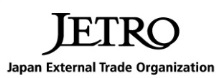 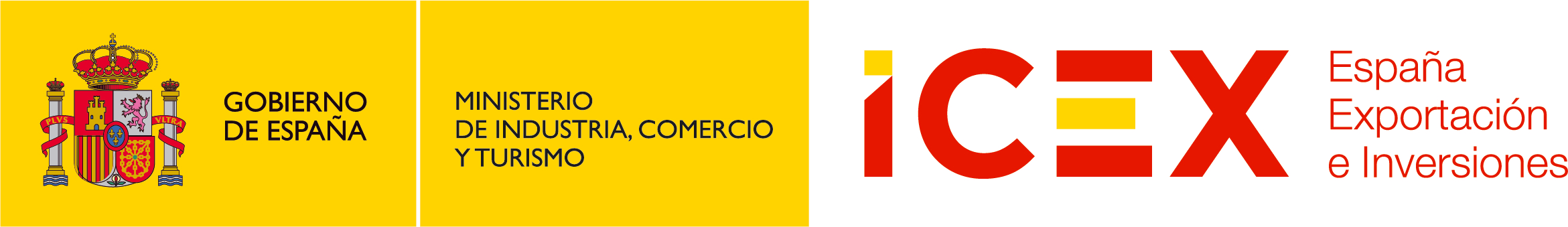 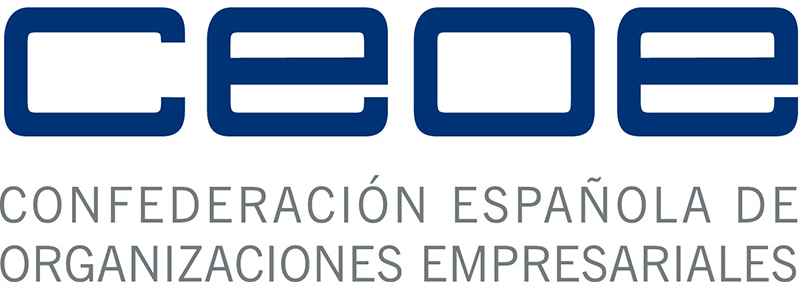 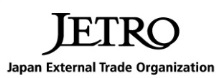 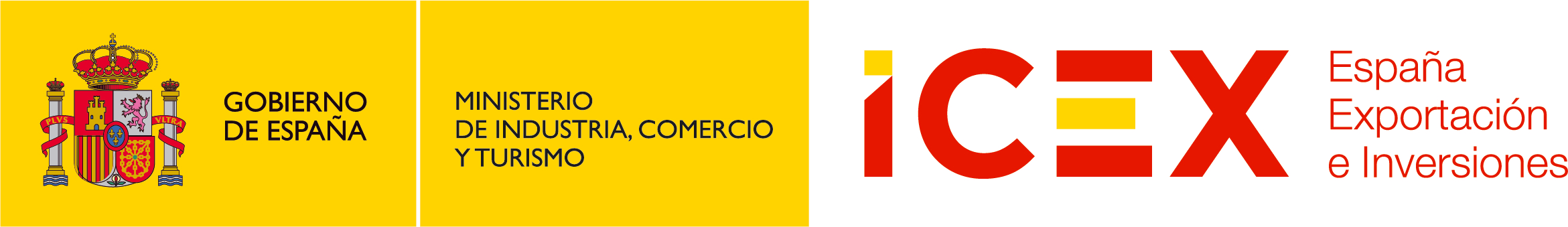 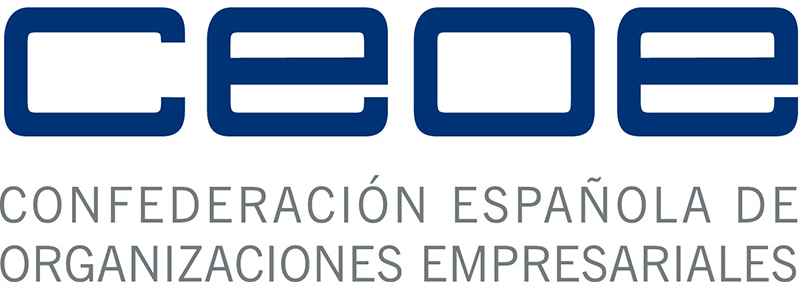 JAPÓN: RETOS Y OPORTUNIDADES DE NEGOCIO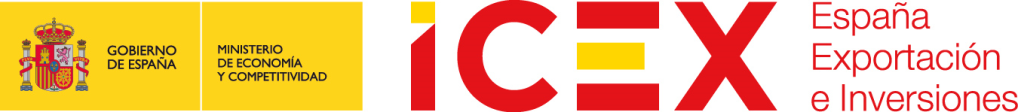 Madrid, 1 de febrero de 2019La Secretaría de Estado de Comercio, ICEX España Exportación e Inversiones y JETRO (Japan External Trade Organization) organizan, junto con la Confederación Española de Organizaciones Empresariales (CEOE), un seminario sobre las oportunidades de negocio existentes para las empresas españolas en Japón, así como aquéllas derivadas  de proyectos y/o alianzas conjuntas de empresas españolas y japonesas en terceros mercados.  Asímismo, el seminario prestará especial atención al análisis del nuevo escenario que se presenta con la inminente entrada en vigor del Acuerdo de Libre Comercio Unión Europea-Japón.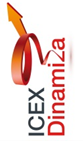 09:30  RegistroRegistro10:00  InauguraciónInauguraciónMaría Peña, Consejera Delegada de ICEX España Exportación e InversionesYasushi Akahoshi, Presidente de JETRONarciso Casado, Director General de CEOE InternacionalMasashi Mizukami, Embajador de Japón en España.María Peña, Consejera Delegada de ICEX España Exportación e InversionesYasushi Akahoshi, Presidente de JETRONarciso Casado, Director General de CEOE InternacionalMasashi Mizukami, Embajador de Japón en España.10:20Sesión plenariaPresenta y modera: María Aparici, Subdirectora General de Política Comercial con Europa, Asia y OceaníaYasushi Akahoshi, Presidente de JETROAlberto Cerdán, Director General de ICEX España Exportación e InversionesCoriseo González-Izquierdo, Consejera Económica y Comercial de España en Japón (videoconferencia)Álvaro Rodriguez, Subdirector de Política Comercial con Europa y Productos IndustrialesColoquio 11:10Mesa sectorial Presenta y modera: Álvaro Schweinfurth, Director Adjunto de Relaciones Internacionales de CEOEMiguel López-Quesada, Director Corporativo de Comunicación y  Relaciones Institucionales de GESTAMP  Ibai Ameztoy, Presidente de Active Gaming Media (videoconferencia)Francisco Valor, Director Financiero de IGENOMIXEva Labarta, Socia/Responsable de Telecom & Media Europa de EverisColoquio         12:00Mesa sobre oportunidades de inversión en JapónPresenta y modera: Tatsuya Kato, Director General de JETRO MadridMiku Uchikawa, Departamento de Inversiones en Japón de JETRO TokioNaoya Yoshizumi, Departamento de Estrategia Internacional-Prefectura de MieArisa Morihana, Departamento Internacional-Ciudad de KobeMichihiro Wakizaka, Departamento de Atracción de Inversiones y Negocio Internacional-Prefectura de KanagawaTakeshi Tamai, Director General de la oficina de Yokohama en FrankfurtClausuraVino españolMesa sobre oportunidades de inversión en JapónPresenta y modera: Tatsuya Kato, Director General de JETRO MadridMiku Uchikawa, Departamento de Inversiones en Japón de JETRO TokioNaoya Yoshizumi, Departamento de Estrategia Internacional-Prefectura de MieArisa Morihana, Departamento Internacional-Ciudad de KobeMichihiro Wakizaka, Departamento de Atracción de Inversiones y Negocio Internacional-Prefectura de KanagawaTakeshi Tamai, Director General de la oficina de Yokohama en FrankfurtClausuraVino españolMesa sobre oportunidades de inversión en JapónPresenta y modera: Tatsuya Kato, Director General de JETRO MadridMiku Uchikawa, Departamento de Inversiones en Japón de JETRO TokioNaoya Yoshizumi, Departamento de Estrategia Internacional-Prefectura de MieArisa Morihana, Departamento Internacional-Ciudad de KobeMichihiro Wakizaka, Departamento de Atracción de Inversiones y Negocio Internacional-Prefectura de KanagawaTakeshi Tamai, Director General de la oficina de Yokohama en FrankfurtClausuraVino español                                         Idiomas de trabajo: español e inglés                                         (sin traducción simultánea)                                         Idiomas de trabajo: español e inglés                                         (sin traducción simultánea)                                         Idiomas de trabajo: español e inglés                                         (sin traducción simultánea)